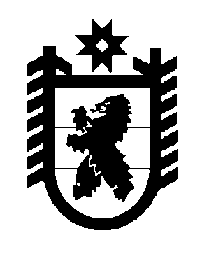 Российская Федерация Республика Карелия    ПРАВИТЕЛЬСТВО РЕСПУБЛИКИ КАРЕЛИЯПОСТАНОВЛЕНИЕот  22 февраля 2019 года № 80-Пг. Петрозаводск О внесении изменений в Положение об Администрации Главы Республики Карелия Правительство Республики Карелия п о с т а н о в л я е т:Внести в пункт 9 Положения об Администрации Главы Республики Карелия, утвержденного постановлением Правительства Республики Карелия от 23 октября 2017 года № 369-П «Об утверждении Положения об Администрации Главы Республики Карелия»  (Собрание законодательства Республики Карелия, 2017, № 10, ст. 1977; 2018, № 7, ст. 1463;  Официальный интернет-портал правовой информации (www.pravo.gov.ru),  23 ноября 
2018 года, № 1000201811230004), следующие изменения:1) в подпункте 72 слова «органом исполнительной власти Республики Карелия» заменить словами «государственным казенным учреждением Республики Карелия»;2) дополнить подпунктом 72.1 следующего содержания:«72.1) обеспечивает при реализации своих полномочий приоритет целей и задач по развитию конкуренции на товарных рынках в установленных сферах деятельности;».Исполняющий обязанностиГлавы Республики Карелия 							А.Е. Чепик